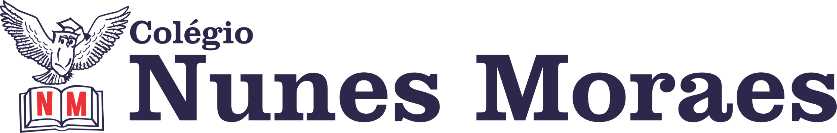 “Não espere pela sexta-feira ou pelas férias para ser feliz! A felicidade acontece quando você para de esperar e faz acontecer”1ª aula: 7:20h às 8:15h – GEOFRAFIA – PROFESSOR: ALISON ALMEIDA1º passo: Abra o livro na página 39 a 40 (SAS 4)2º passo: Acesse ao Google Meet pelo link disponibilizado pelo professor no grupo da turma3º passo: Faça a atividade.(SAS 4) Pág. 40 Quest.: 01 e 024º passo: Faça correção - Será disponibilizada no grupo da turmaDurante a resolução dessas questões o professor Alison vai tirar dúvidas no WhatsApp (9.9107-4898)Faça foto das atividades que você realizou e envie para coordenação Islene (9.9150-3684)Essa atividade será pontuada para nota.2ª aula: 8:15h às 9:10h –EDUCAÇÃO FÍSICA - PROFESSOR: JÚNIOR LIMATREINAMENTO FUNCIONAL!🏋🏽‍♂️🏃🏽💪🏽💨1º passo: Assistir à videoaula no link abaixo. https://youtu.be/kZXGJwJv41I2º passo: Tire dúvidas com o professor. Ele já está no grupo de whatsapp da sua sala. 3º passo: Acompanhe a aula também pelos slides de apoio!🔍IMPORTANTE:  O conteúdo desta aula será utilizado para avaliação da 3ª etapa. Incluiremos a data no calendário de provas.📖Durante a resolução dessas questões o professor Júnior vai tirar dúvidas no WhatsApp (9.9157-7010)Faça foto das atividades que você realizou e envie para coordenação Islene (9.9150-3684)Essa atividade será pontuada para nota.

Intervalo: 9:10h às 9:45H3ª aula: 9:45h às 10:40 h – GEOGRAFIA – PROFESSOR: ALISON ALMEIDA1º passo: Abra o livro na página 41 a 42 (SAS 4)2º passo: Acesse ao Google Meet pelo link disponibilizado pelo professor no grupo da turma3º passo: Faça a atividade.(SAS 4) Pág. 40 Quest.: 01 e 024º passo: Faça correção - Será disponibilizada no grupo da turmaDurante a resolução dessas questões o professor Alison vai tirar dúvidas no WhatsApp (9.9107-4898)Faça foto das atividades que você realizou e envie para coordenação Islene (9.9150-3684)Essa atividade será pontuada para nota.4ª aula: 10:40h às 11:35h - MATEMÁTICA – PROFESSOR: DENILSON SOUSA1° passo: Organize-se com seu material, livro de matemática, caderno, caneta, lápis e borracha.  2° passo: Acompanhe a videoaula com o professor Denilson Sousa.  Assista a aula no seguinte link:https://youtu.be/LwQdV4VEMew (23 min.)3° passo: Copie em seu caderno, ou livro, as questões que o professor Denilson resolveu na videoaula. Resolver P. 51, Q. 1 e 2 Durante a resolução dessas questões o professor Denilson vai tirar dúvidas no WhatsApp (9.9165-2921)Faça foto das atividades que você realizou e envie para coordenação Islene (9.9150-3684)Essa atividade será pontuada para nota.BOM FINAL DE SEMANA!!